A° 2020	N° 69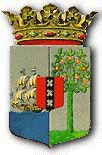 PUBLICATIEBLADLANDSBESLUIT van de 29ste juni 2020, no. 20/769 ____________De Gouverneur van Curaçao,Op voordracht van de Minister van Verkeer, Vervoer en Ruimtelijke Planning,de Minister van Gezondheid, Milieu en Natuur ende Minister van Algemene Zaken,	Overwegende:dat vanwege de wereldwijde verspreiding van de besmettelijke ziekte COVID-19 en ter waarborging van de lokale volksgezondheid en het zorgstelsel bij Landsbesluit tijdelijk inreisverbod alle landen en gebieden, beperkingen c.q. verbodsbepalingen zijn vastgesteld voor het vervoeren van personen door middel van luchtvaartuigen vanuit besmette landen en gebieden naar Curaçao;dat met ingang van 12 juni 2020 de inreisbeperkingen voor het vervoeren van personen naar Curaçao voor het laatst zijn versoepeld ten behoeve van het reisverkeer tussen het Caribisch deel van het Koninkrijk;dat het vorenstaande niet wegneemt dat enkele inreisbeperkingen of verbodsbepalingen vooralsnog noodzakelijk zijn om de risico van verspreiding van het SARS-CoV-2 (virus) hier te lande beheersbaar te blijven houden en een overbelasting van de zorgcapaciteit te voorkomen;dat de praktijk immers heeft uitgewezen dat de toestroom van personen uit besmette landen en gebieden naar Curaçao een extra risico blijft voor verspreiding van het SARS-CoV-2 op Curaçao vanwege importgevallen;dat niettegenstaande het vorenstaande verdere versoepeling van het inreisverbod mogelijk is, zolang de personen die uitgezonderd zijn van het inreisverbod zich houden aan de nodige medische protocollen en verplichte quarantainemaatregelen daarbij ook de lokale richtlijnen in het kader van sociale afstand en hygiëne in acht nemen worden toegepast; dat uit epidemiologisch uitgangspunt het noodzakelijk is om een limiet te stellen aan het aantal personen dat naar Curaçao reist op grond van deze nieuwe versoepeling om zodanig de risico van besmetting te beheersen; dat voor de maand juli in ieder geval een limiet van tienduizend personen zal gelden en dat deze limiet voor de opvolgende maanden zal worden geëvalueerd;dat Curaçao als gevolg van de COVID-19 pandemie momenteel in een ernstige economische crisis bevindt; dat toerisme op Curaçao, als een van de voornaamste economische pijlers met een significante bijdrage aan de werkgelegenheid en deviezeninstroom, als gevolg van de COVID-19 pandemie geheel stil is komen te liggen;dat op grond van een analyse van de situatie in verschillende besmette gebieden, het wenselijk is om aan te geven welke besmette gebieden kunnen worden geclassificeerd als laag, dan wel medium COVID-19 risicolanden of risicogebieden;dat na een evaluatie van de afgelopen periode het mogelijk is het vervoeren van personen naar Curaçao vanuit landen of gebieden die als medium COVID-19 risicolanden of risicogebieden worden aangemerkt toe te staan, mits wordt voldaan aan de hierna in dit landsbesluit te stellen voorwaarden, dan wel voorschriften voor zowel de reizigers als luchtvaartmaatschappijen;dat deze personen per ingangsdatum van dit landsbesluit onverkort onderhevig blijven aan de alhier geldende medische protocollen en quarantainemaatregelen in verband met de bestrijding van COVID-19, tenzij ze daarvan uitgezonderd;dat voor de andere landen en gebieden, waarvoor de bovengenoemde versoepeling niet zal gelden, de verplichte quarantaine of isolatie in een afzonderlijke inrichting om de risico van verspreiding van de besmetting door importgevallen te beheersen, onverminderd van kracht blijft;dat rekening houdend met de bijzondere omstandigheden, voor personen die de bemanning van in Curaçao aangemeerde schepen moeten vervangen vanwege bijvoorbeeld de wisseling van het seizoen, de bestaande voorwaarden en voorschriften voor het inreizen ongewijzigd moeten blijven; dat voor deze volgende fase van versoepeling van het inreisverbod het Landsbesluit tijdelijk inreisverbod alle landen en gebieden dient te worden gewijzigd;		Gehoord:de Operationeel leider geneeskundige hulpverlening bij rampen;		Gelet op:het Tijdelijk landsbesluit aanwijzing COVID-19 als besmettelijke ziekte als bedoeld in de quarantaine-verordening;de quarantaine-verordening;het Tijdelijk landsbesluit aanwijzing COVID-19 als besmettelijke ziekte;de Verordening van den 9de juni 1921, houdende bepalingen ter bestrijding van besmettelijke ziekten;artikel 24 van de Luchtvaartlandsverordening;de Landsverordening rampenbestrijding;H e e f t   g o e d g e v o n d e n:Artikel IHet Landsbesluit tijdelijk inreisverbod alle landen en gebieden wordt als volgt gewijzigd:Na artikel 1 wordt een nieuw artikel toegevoegd, luidende:Artikel 1aDoor de Operationeel leider geneeskundige hulpverlening bij rampen wordt ten behoeve van dit landsbesluit bepaald welk besmet gebied wordt geclassificeerd als laag, dan wel medium COVID-19 risicoland of risicogebied.De lijst van classificatie van landen en gebieden als bedoeld in het eerste lid, wordt bekendgemaakt op www.gobiernu.cw.Artikel 3 wordt als volgt gewijzigd:Onder vervanging van het punt aan het slot van artikel 3, tweede lid, onderdeel c door een puntkomma wordt een nieuw onderdeel toegevoegd, luidende:d. personen die vanaf 1 juli 2020 vanuit medium COVID-19 risicolanden of risicogebieden naar Curaçao reizen, mits zij voldoen aan het bepaalde in artikel 3a, derde lid, onderdelen a en b, met dien verstande dat maximaal tienduizend personen per maand op grond van dit onderdeel naar Curaçao kunnen reizen.Na het zesde lid wordt een nieuw lid toegevoegd, luidende:7. Door of namens de Minister van Verkeer, Vervoer en Ruimtelijke Planning wordt bepaald op welke wijze het in artikel 3, tweede lid, onderdeel d, genoemd maximum aantal personen over de desbetreffende luchtvaartmaatschappijen wordt verdeeld. De luchtvaartmaatschappijen worden dienovereenkomstig bericht.Artikel 3a komt als volgt te luiden:Artikel 3aPersonen die op grond van artikel 3 naar Curaçao reizen zijn onderhevig aan de voorgeschreven lokale medische protocollen, geldend voorafgaand aan, tijdens of na de reis, en aan de quarantainemaatregelen. De in het eerste lid bedoelde personen zijn in ieder geval onderhevig aan:quarantaine of isolatie in een door de overheid aangewezen inrichting, overeenkomstig de incubatieduur van maximaal twee weken van COVID-19 eneen medische test om vast te stellen of een persoon besmet is met het SARS-CoV-2. Onverminderd het bepaalde in het eerste lid, zijn personen, die op grond van artikel 3, tweede lid, onderdelen b en c, naar Curaçao kunnen reizen, verplicht: voorafgaand aan de reis naar Curaçao een ‘Public Health Passengers Locator Card’, naar waarheid in te vullen en in te dienen bij het ministerie van Gezondheid, Milieu en Natuur. De ‘Public Health Passengers Locator Card’ wordt beschikbaar gesteld op www.gobiernu.cw;zich te verzekeren, in te staan, dan wel voor zich te laten instaan, voor de duur van het verblijf in Curaçao, voor alle kosten voor medische zorg, inclusief alle kosten voor eventuele quarantainemaatregelen zijn persoon betreffende;een papieren afschrift van het document bedoeld in onderdeel a bij aankomst in Curaçao in te dienen.Onverminderd het bepaalde in het eerste lid, zijn personen, die op grond van artikel 3, tweede lid, onderdeel d, naar Curaçao reizen, met uitzondering van personen die de bemanning aan boord van een in Curaçao aangemeerd schip vervangen, verplicht:niet eerder dan achtenveertig uur vóór de dag van vertrek naar Curaçao een ‘Public Health Passengers Locator Card’, naar waarheid in te vullen en in te dienen bij het ministerie van Gezondheid, Milieu en Natuur. De ‘Public Health Passengers Locator Card’ wordt beschikbaar gesteld op www.gobiernu.cw;een negatief resultaat van een COVID-19 PCR- test in te dienen bij het ministerie van Gezondheid, Milieu en Natuur op grond van een COVID-19 PCR-test dat niet eerder dan tweeënzeventig uur vóór de dag van vertrek naar Curaçao is ondergaan;een papieren afschrift van de documenten bedoeld in onderdelen a en b bij aankomst in Curaçao in te dienen.Personen als bedoeld in artikel 3, tweede lid, onderdelen b en c, zijn uitgezonderd van de verplichte quarantaine, dan wel isolatie, als bedoeld in het tweede lid, onderdeel a, indien:zij geen personen zijn van wie binnen de veertien dagen voorafgaand aan het reizen naar Curaçao is vastgesteld dat zij besmet zijn met het SARS-CoV-2;zij niet minstens veertien dagen voordat zij naar Curaçao reizen, in een land of gebied zijn geweest met wijdverspreide transmissie van het SARS-CoV-2; zij minstens veertien dagen voordat zij naar Curaçao reizen niet in contact zijn geweest met een persoon van wie is vastgesteld dat die op dat moment besmet was met het SARS-CoV-2.Personen als bedoeld in het vierde lid, zijn uitgezonderd van het bepaalde in het tweede lid, indien:zij niet minstens veertien dagen voordat zij naar Curaçao reizen, in een land of gebied zijn geweest met wijdverspreide transmissie van het SARS-CoV-2;zij minstens veertien dagen voordat zij naar Curaçao reizen niet in contact zijn geweest met een persoon van wie is vastgesteld dat die op dat moment besmet was met het SARS-CoV-2;zij geen symptomen vertonen die passen bij COVID-19.De geneeskundige, als bedoeld in de quarantaine-verordening kan, afhankelijk van de geschatte risico voor besmetting, beslissen dat een persoon als bedoeld in artikel 3, tweede lid, onderdelen b, c en d, die niet voldoet aan het derde lid, onderdeel a, of het vierde lid van dit artikel, op andere wijze wordt gemonitord.De kosten verbonden aan de tijdelijke afzondering in de verplichte quarantaine- of isolatie-inrichting, als bedoeld in het tweede lid, dan wel de monitoring als bedoeld in het zevende lid, komen voor rekening van de persoon of de wettelijke vertegenwoordiger in het geval de persoon handelingsonbekwaam is, die naar Curaçao reist, tenzij deze persoon van deze kosten op grond van het beleid van de Minister van Gezondheid Milieu en Natuur, is uitgezonderd.Artikel IIDit landsbesluit wordt bekendgemaakt in het Publicatieblad.Artikel IIIDit landsbesluit treedt in werking met ingang van de datum van dagtekening.Gegeven te Willemstad, 29 juni 2020	L.A. GEORGE-WOUTDe Minister van Verkeer, Vervoer en Ruimtelijke Planning,           Z.A.M. JESUS-LEITODe Minister van Gezondheid, Milieu en Natuur,S.F. CAMELIA- RÖMERDe Minister van Algemene Zaken,E.P. RHUGGENAATH							     Uitgegeven de, 29ste juni 2020							     De Minister van Algemene Zaken,            E.P. RHUGGENAATH